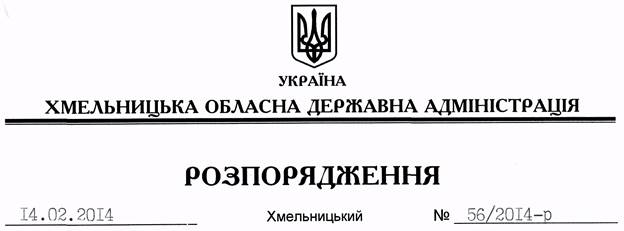 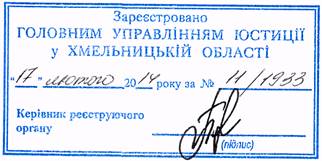 На підставі статей 6, 39 Закону України “Про місцеві державні адміністрації”, розпорядження голови обласної державної адміністрації від 31 січня 2014 року № 20/2014-р/к “Про відпустку голови обласної державної адміністрації В.Ядухи”:1. Затвердити Зміни до Положення про відзнаки Хмельницької обласної державної адміністрації, затвердженого розпорядженням голови Хмельницької обласної державної адміністрації від 22 листопада 2013 року № 381/2013-р, зареєстрованого Головним управлінням юстиції у Хмельницькій області 28 листопада 2013 року за № 80/1914, що додаються.2. Це розпорядження набирає чинності з моменту його державної реєстрації у Головному управлінні юстиції, але не пізніше дня його оприлюднення.Перший заступник голови адміністрації								   В.ГаврішкоПро затвердження Змін до Положення про відзнаки Хмельницької обласної державної адміністрації